Об отмене решения Златоруновского сельского Совета депутатов от 30.06.2015 № 68-206р «Об арендной плате за земельные участки в 2015 году»Рассмотрев представление прокурора Ужурского района от 22.06.2021 № 7-01-2021 на решение Златоруновского сельского Совета депутатов от 30.06.2015 № 68-206р «Об арендной плате за земельные участки в 2015 году», в целях приведения нормативных правовых актов в соответствие с действующим законодательством, Златоруновский сельский Совет депутатов РЕШИЛ:1. Решение Златоруновского сельского Совета депутатов  от 30.06.2015 № 68-206р «Об арендной плате за земельные участки в 2015 году» отменить.2.  Контроль за исполнением настоящего решения возложить на главу сельсовета  Минина Дмитрия Владимировича.3. Решение вступает в силу после официального опубликования в газете «Златоруновский вестник» и на официальном сайте администрации Златоруновского сельсовета http://mozlat.ru.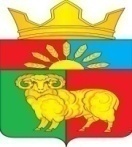 ЗЛАТОРУНОВСКИЙ СЕЛЬСКИЙ СОВЕТ ДЕПУТАТОВУЖУРСКОГО РАЙОНА КРАСНОЯРСКОГО КРАЯ РЕШЕНИЕЗЛАТОРУНОВСКИЙ СЕЛЬСКИЙ СОВЕТ ДЕПУТАТОВУЖУРСКОГО РАЙОНА КРАСНОЯРСКОГО КРАЯ РЕШЕНИЕЗЛАТОРУНОВСКИЙ СЕЛЬСКИЙ СОВЕТ ДЕПУТАТОВУЖУРСКОГО РАЙОНА КРАСНОЯРСКОГО КРАЯ РЕШЕНИЕ29.07.2021 п. Златоруновск                № 8-56рПредседатель Златоруновского сельского Совета депутатовЕ.А. Милованова   Глава Златоруновского сельсовета                                          Д.В. Минин